Konspekt zajęć wychowawczych                                         Kwiecień 2020                                                          Temat: Urok wiosennych kwiatówUczestnicy: Wychowankowie- pacjenci  zajęć  pozalekcyjnych ZSSP nr 78 w IPCZDCele  ogólne:- niwelowanie stresu związanego z pobytem w szpitalu-doskonalenie umiejętności pracy zdalnej,-kształtowanie poczucia estetyki i uwrażliwienie na otoczenie wokół nas.Cele szczegółowe:-wzmacnianie poczucia własnej wartości,-poznanie niektórych nazw wiosennych kwiatów .-stymulacja samodzielnego myślenia i umiejętność wykorzystywania wiedzyFormy pracy: Praca zdalna :indywidualna , grupowa.Metody :Podająca- objaśnienia, polecenia.Materiały dydaktyczne: Linki z filmem o zagadnieniach dotyczących tematu zajęć. https://www.youtube.com/watch?v=rANDOonihZg- rozpoznajemy kwiaty Przebieg zajęć:Przywitanie się z chętnymi do współpracy wychowankami.Objaśnienie tematu i formy zajęć i zaproszenie do obejrzenia prezentacji o kwiatach. Prośba: ,,Kliknij link „https://www.youtube.com/watch?v=rANDOonihZg.Zapoznanie się z krzyżówką i wykonanie jej -karta pracy.Odczytanie hasła krzyżówki. Gratulacje za podjęcie się odgadnięcia haseł i hasła finałowego.Podziękowanie za udział w zajęciach.                                                                           Beata Kamińska  Kompetencje- Świadomość i ekspresja kulturalna.  Karta pracy http://www.cauchy.pl/sp_i_iii/krzyzowki-slowne-dla-dzieci-do-druku/wiosenna-krzyzowka/Temat: Urok wiosennych kwiatów  Rozwiąż krzyżówkę. Kwiat z Holandii. Wraca z ciepłych krajów po zimie. Kotki na wierzbie. Fioletowy zwiastun wiosny. Budzi się z zimowego snu. Wyrastają z pączków na drzewach. Gwiżdżący czarny ptak lub wyspa grecka. Wielkanocne kolorowe jajka. Topimy ja 21 marca. Pierwszy wiosenny miesiąc. Żółty motylek. 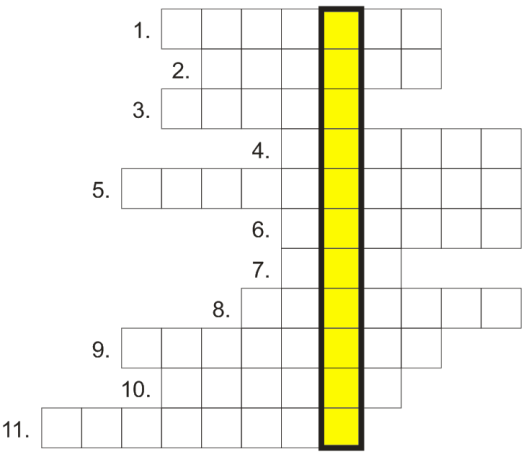         Ułóż hasło wypisując po kolei  litery z żółtych pól.                                                                           